Комплекс упражнений по подготовке к сдаче норм ГТО1.Пресс 30 сек.                              5. Прыжки на 2-х ногах на скакалке 30 сек.        4. «Лодочка» 30 сек.     30 сек.          30 сек.       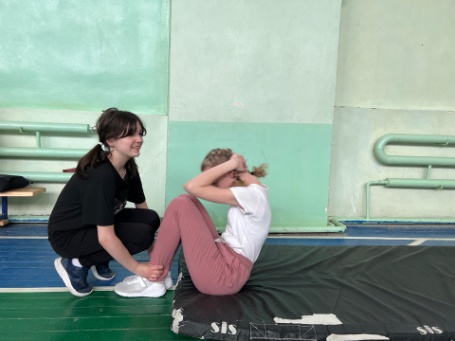 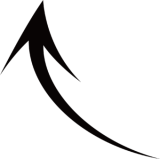 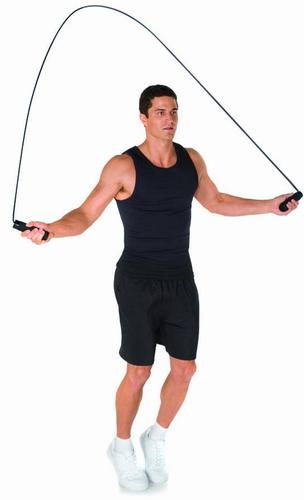 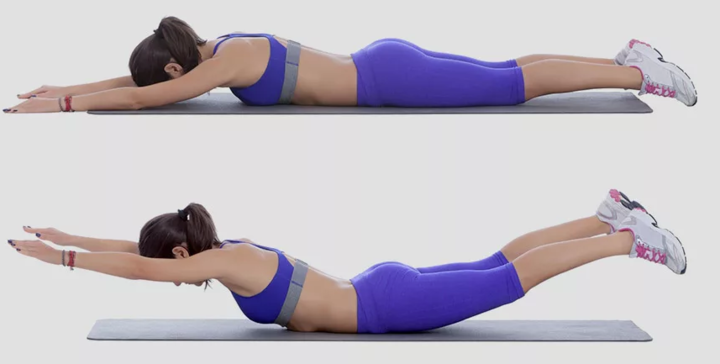      30 сек.                                                                                                      30 сек.2.Приседаниея 30 сек.                                             3.Наклоны к правой, левой ноге и к середине 30 сек.            30 сек.           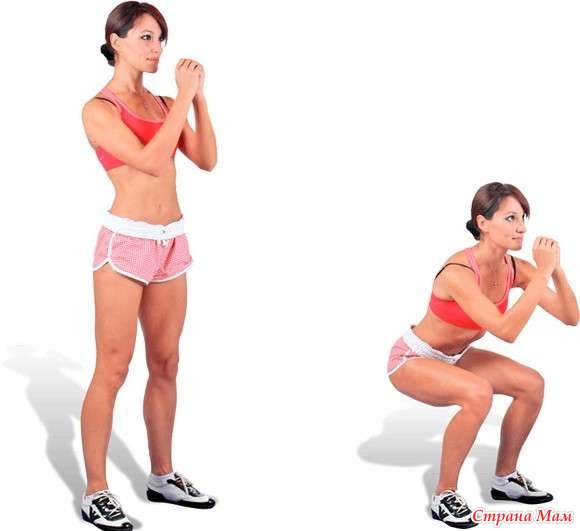 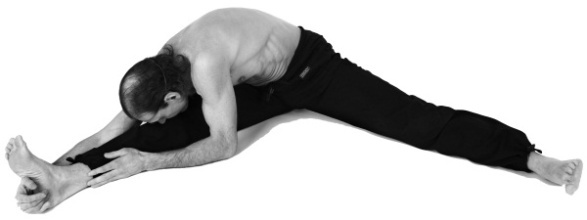 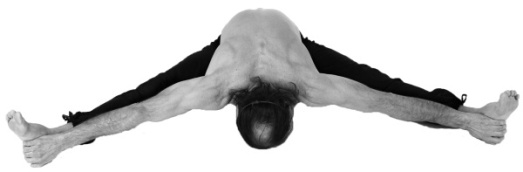 